Developing Evacuation Route & Assembly Area Schematic(s)Please use the symbols and example plans below to help guide you on how to create the best evacuation and assembly schematic(s) for you Community. These are to be site-specific for each Community and are the responsibility of the Site Emergency Coordinator (SEC).Uniform Evacuation SymbolsFor purposes of uniformity throughout all locations, the following symbols should be used in preparing schematics of floor plans, etc.ELEVATOR:EVACUATION ROUTE:	------FIRE ALARM:	*FIRE EXTINGUISHER: STAIRWELL/STAIRWAY:SURVIVAL SUPPLIES:	Sample Evacuation Plan For Multi-Story Apartment Building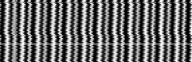 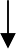 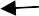 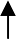 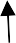 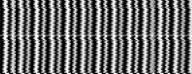 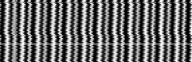 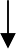 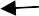 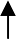 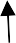 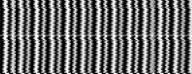 Sample Assembly Plan For High-Rise Apartment BuildingSample Assembly Area Sites For Multiple BuildingsSample Assembly Area Description- Do Not Stand In Roadways -RESIDENTS OF BUILDING:LOCATIONBuilding #1Clubhouse/Rental OfficeBuilding #2Clubhouse/Rental OfficeMaintenance StaffMaintenance OfficeLeasing & Administrative StaffRental OfficeBuilding #1 – Alternative “B”Swimming Pool AreaEtc.